UNIVERSIDAD NACIONAL “JOSE FAUSTINO SANCHEZ CARRION”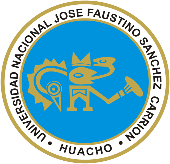 FACULTAD DE EDUCACIÓNSÍLABO DE PROMOCIÓN EDUCATIVADATOS GENERALES:1.1.	Departamento Académico	:	Ciencias de la Educación y Tecnología Educativa1.2.	Escuela Académico Profesional	:	Educación Secundaria1.3  	Especialidad	:	Construcciones Metálica.1.4.	Docente	:	Mg. Adriana Castillo Corzo1.5  	Asignatura	:	Promoción Educativa1.6  	Pre – Requisito                    	: 	Ninguno1.8  	Área Curricular	:	Formación Especializada1.9  	Horas	: 04 Horas – Teoría: 02	Práctica: 021.10  	Créditos	: 03 1.11	Ciclo - Semestre	: VII Ciclo – Semestre 2018 – I1.12	Correo Electrónico	: angya_74@hotmail.com1.13 	Teléfono	: 986323538.JUSTIFICACIÓN:La enseñanza de la Promoción Educativa es importante porque el estudiante (futuro docente) en el desempeño de su profesión, use adecuadamente los conceptos, las técnicas y demás herramientas que la asignatura le va a brindar.Por la necesidad de que el estudiante (futuro docente) adquiera los conocimientos y elementos básicos y la tecnología que exige la enseñanza de la Promoción Educativa.Por la necesidad que el estudiante (futuro docente) sepa promover la acción educativa en la población, para que ellos participen en el desarrollo de la educación de sus hijos y la comunidad en general.Para que el estudiante futuro docente, promueva proyectos y actividades viables a realizarse en la comunidad en donde le toca trabajar.SUMILLA:La asignatura se propone capacitar al futuro docente para que sea capaz de planificar, desarrollar y evaluar programas de servicios educativos y de Promoción Comunal en base a la elaboración de un perfil de la realidad familiar y comunal de una comunidad urbana o rural.COMPETENCIAS GENERALES.Analiza la problemática de las comunidades esbozando proyectos para establecer el rol del maestro promotor social en la interrelación de escuela y la comunidad.CONTENIDOS CURRICULARES TRANSVERSALESEducación para la convivencia, la paz y la ciudadanía.Educación en y para los derechos humanos.Educación en valores o formación ética.Educación para la gestión de riesgo y la conciencia ambiental.Educación para la equidad de género.Promover la investigación en el campo de las ciencias sociales.Promover la identidad local, regional y nacional entre los estudiantes futuros docentes.CRONOGRAMA ACADÉMICO6.1. UNIDADES:1. TÍTULO: La Comunidad en el Perú.BIBLIOGRAFIA:UNESCO. “La Educación para el desarrollo de la Comunidad”.2. TÍTULO: La Promoción Educativa Comunal.BIBLIOGRAFIA:CAMOS PICHILINGUE, Pilar y ESCUDERO ESCUDERO, Melchor. Promoción Educativa Comunal – Págs. 51-56.3. TÍTULO: El Proyecto y su Aplicación en el Desarrollo Comunal.BIBLIOGRAFIA:CAMOS PICHILINGUE, Pilar y ESCUDERO ESCUDERO, Melchor. Promoción Educativa Comunal – Págs. 93 – 108.4. TÍTULO: Rol del Maestro Promotor.BIBLIOGRAFIA:OLSEN EDWARD. “La Escuela y la Comunidad”. Editorial Atenea. México. D.F. 1998.ESTRATEGIAS METODOLÓGICASGARANTÍA DE APRENDIZAJE8.1.	Evaluación Teórica (ET)	02 Exámenes parciales escritos8.2.	Evaluación Práctica (Prácticas realizadas en clase)Se desarrollará en la medida que se van desarrollando las clases, en lo que corresponde a la parte práctica.8.3.	Trabajos04 Trabajos realizados en clase.02 trabajos.02 informes uno en cada parcial8.4.	Escala de CalificaciónEscala vigesimal8.5.	Promedio Final (PF) se obtendrá de:PF = 0,35 (ET) + 0,35 (EP) + 0.30 (EE)BIBLIOGRAFÍA GENERAL9.1. 	Bibliografía BásicaLa migración en el Perú. Edit. Impresiones Rivera Agüedo Lima – Perú – 1999Biddie, William. Desarrollo de la Comunidad. Edit. Limusa, México 19999.2. 	Bibliografía EspecializadaMatos Mar José. La Reforma Agraria en el Perú, IEP Lima – Perú 1986Olsen Edward. La escuela y la comunidad. Edit. Atenea México. D.F. 19989.3. 	Bibliografía ComplementariaBarrantes, Jorge. Comunidad, Educación y Reforma. Edit. Amauta Lima – Perú. 1988 9.4. 	Internet Huacho, Abril del 2018………………………………                     			                          Mg. Adriana Castillo corzo               				    DOCENTECAPACIDADESCONTENIDOSSEMANASESIÓNConociendo las características de las diferentes comunidades del Perú, analiza la problemática comunal precisando su importancia.1.1.	Concepto de comunidad.1.2. 	La comunidad en el Perú.1.3.	Elementos de la Comunidad.1.4.	Tipos de comunidades.1.5.	Problemática agraria, salud, vivienda, cultural, analfabetismo y multilingüismo.12341-23-45-67-8CAPACIDADCONTENIDOSSEMANASESIÓNEn el contexto de la realidad comunal peruana realiza acciones de Promoción Educativa Comunal haciendo participar a los agentes involucrados.2.1.	La Promoción Educativa Comunal.2.2.	Áreas de Promoción Educativa Comunal.2.3.	El desarrollo de la comunidad.2.4.	Clases de desarrollo comunal.Evaluación Parcial56789-1011-1213-1415-16CAPACIDADCONTENIDOSSEMANASESIÓNDado el esquema y modelos, elabora proyectos de desarrollo comunal precisando sus alcances.3.1.	El proyecto. Su origen.3.2.	Clases de Proyectos.3.3.	Planificación de los proyectos.3.4.	Elaboración y ejecución de proyectos en comunidades seleccionadas.910111217-1819-2021-2223-24CAPACIDADCONTENIDOSSEMANASESIÓNDespués de analizar el análisis de la relación de escuela y comunidad, establece las acciones del maestro promotor, tendientes a la solución de problemas.4.1.	Interrelación escuela – comunidad.4.2.	Rol del maestro promotor en el desarrollo comunal.4.3.	El proyecto crecer.4.4.	Elabora proyectos y los ejecuta.Evaluación FinalViaje de estudiosEvaluación Sustitutorio131415161725-2627-2829-3031-32CRITERIOSINDICADORESINSTRUMENTOSExposiciones periódicas de alumnos y profesor.Claridad en la exposición oral y escrita.Presentación oportuna de los trabajos de investigación.Asistencia puntual a las evaluaciones programadas.Define el concepto de comunidad.Explica con claridad la problemática comunal.Elabora proyectos comunales.Analiza la participación del promotor de la comunidad.Prueba escrita objetiva de opción múltiple.Prueba escrita objetiva de relación.Prueba de ensayo.